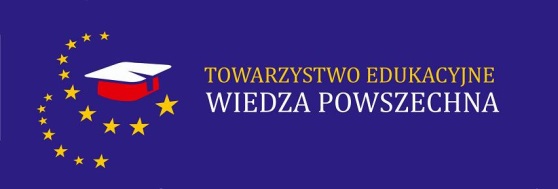 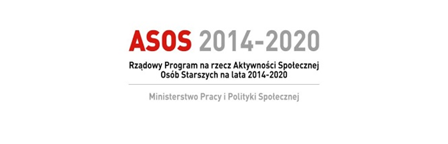 „Aktywni bez względu na wiek” Projekt jest współfinansowany w ramach Rządowego Programu na Rzecz Aktywności Osób Starszych na lata 2014-2020Karta zgłoszenia Imię i nazwisko …………………………………………………………………………Data i miejsce urodzenia ………………………………………………………………..Miejsce zamieszkania…………………………………………………………………………………………….....Telefon …………………….                                       e-mail………………………...Wykształcenie …………………………………………………………………………..………………………………………………………………………………………………Zainteresowania, hobby………………………………………………………………………………………………Aktualny status:a)   emeryt/kab)   osoba pracującac)   rencista/kae)   bezrobotny/af)   inny		Zgłaszam swoje uczestnictwo w projekcie „Aktywni bez względu na wiek” Oświadczam, że ukończyłem/am 60 lat i spełniam kryteria uczestnictwa w projekcie. Zobowiązuję się do udziału w zajęciach edukacyjnych i warsztatach w ramach tego projektu.Gdańsk …………………………                                     ………………………………………                                                 	(podpis) Rozmowa kwalifikacyjnaGdańsk……………………….             		      ………………………………………..                                                                                            		(podpis koordynatora)